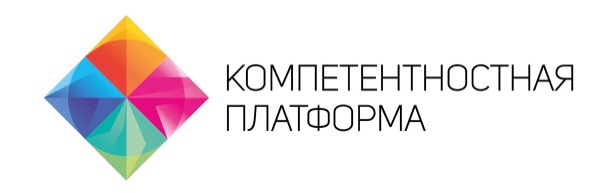 ПРОГРАММА МАСТЕР-КЛАССОВ ПО РАЗВИТИЮ ЛИЧНОСТНЫХ И ПРОФЕССИОНАЛЬНЫХ КОМПЕТЕНЦИЙ И ПОДГОТОВКИ К БУДУЩЕЙ ПРОФЕССИОНАЛЬНОЙ ДЕЯТЕЛЬНОСТИ ДЛЯ УЧАЩИХСЯ КОЛЛЕДЖА ПО НАПРАВЛЕНИЮ «ДИЗАЙН»Мастер-класс 1: Развитие гибкости мышления и креативности дизайнера как фактор конкурентоспособности в профессииДата проведения: 28.10.2016 с 11:00 до 14:00.Цель мастер-класса: ознакомиться с современным подходом к развитию креативности, узнать и научиться применять методы и техники развития креативного мышления. Содержание программы:Когда креатив - профессия. Индивидуальные и групповые техники для развития креативности и гибкости мышления. Зарядка для профессионального дизайнера на каждый день: Способы активизации творческого мышления для реализации запросов заказчика. Как представить идею клиенту - находим общий язык с заказчиком. Мастер-класс предполагает активное вовлечение участников через практические задания, реализуемые в малых группах. Ведущий мастер-класса: Алина Валенсия, владелец и руководитель консалтингового агентства «А-линиЯ», кандидат психологических наук, лидер проекта «Компетентностная платформа», международный эксперт по проектному управлению, автор курса «Креатив как профессия», опыт работы с дизайнерскими бюро и агентствами - 12 лет (консалтинг, корпоративные программы обучение для руководителей и дизайнеров, диагностика и разработка специальных программ оценки компетенций), автор научных статей в области развития креативности и инновационного мышления. Мастер-класс 2: «Дизайн и медиа: современные тенденции»Цель мастер-класса: показать особенности будущей профессии и современные требования к дизайнеру  через общение с профессионалом в данной области.Содержание программы:Современные тенденции в развитии дизайна и медиа-индустрии. Требования, предъявляемые к профессионалу. Практические аспекты деятельности: как избежать основных ошибок и получать высокие результаты. Ведущий мастер-класса:Максим Фомичев, медиа-менеджер, продюсер, дизайнер, главный редактор журнала «Leaders»